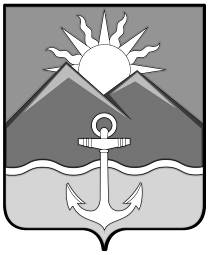 БЮЛЛЕТЕНЬмуниципальных правовых актовХасанского муниципального районаВыпуск № 2712 августа 2022 г.Официальное изданиеп. Славянка Хасанского района Приморского края2022ОглавлениеНОРМАТИВНЫЙ ПРАВОВОЙ АКТ «Об утверждении ставок арендной платы за использование земельных участков в границах межселенных территорий Хасанского муниципального района»	3РЕШЕНИЕ думы Хасанского муниципального района №427 от 12.08.2022 г. «О принятии к осуществлению части полномочий по решению вопросов местного значения Зарубинского городского поселения Хасанского муниципального района органами местного самоуправ-ления Хасанского муниципального района»	5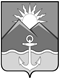 ДУМА ХАСАНСКОГО МУНЦИПАЛЬНОГО РАЙОНА                                                      пгт Славянка  НОРМАТИВНЫЙ ПРАВОВОЙ АКТОб утверждении ставок арендной платы за использование земельных участков                        в границах межселенных территорий Хасанского муниципального районаПринят решением Думы Хасанского муниципального района  от 12.08.2022  № 422Настоящий Нормативный правовой акт разработан в  соответствии Земельным кодексом Российской Федерации, Федеральными законами от 06.10.2003 № 131-ФЗ «Об общих принципах организации местного самоуправления в Российской Федерации», постановлением Правительства Российской Федерации от 16.07.2009 г. № 582 «Об основных принципах определения арендной платы при аренде земельных участков, находящихся в государственной и муниципальной собственности, и о правилах определения размера арендной платы, а также порядка, условий и сроков внесения арендной платы за земли, находящиеся в собственности Российской Федерации», постановлением администрации Приморского края от 11.03.2015 № 75-па «О порядке определения размера арендной платы, условиях и сроках внесения арендной платы за использование земельных участков, государственная собственность на которые не разграничена, на территории Приморского края» и Уставом муниципального образования Хасанский муниципальный район,            1. Утвердить  ставки арендной платы за использование земельных участков в границах межселенных территорий Хасанского муниципального района, согласно приложению. 2. Настоящий Нормативный правовой акт вступает в силу после  официального опубликования.Глава Хасанскогомуниципального района                                                                                            И.В. Степанов   пгт Славянка12.08.2022 год№  142 –НПАПриложениек Нормативному правовому актуот 12.08.2022 № 142-НПАСтавки арендной платы за использование земельных участков в границах                межселенных территорий Хасанского муниципального района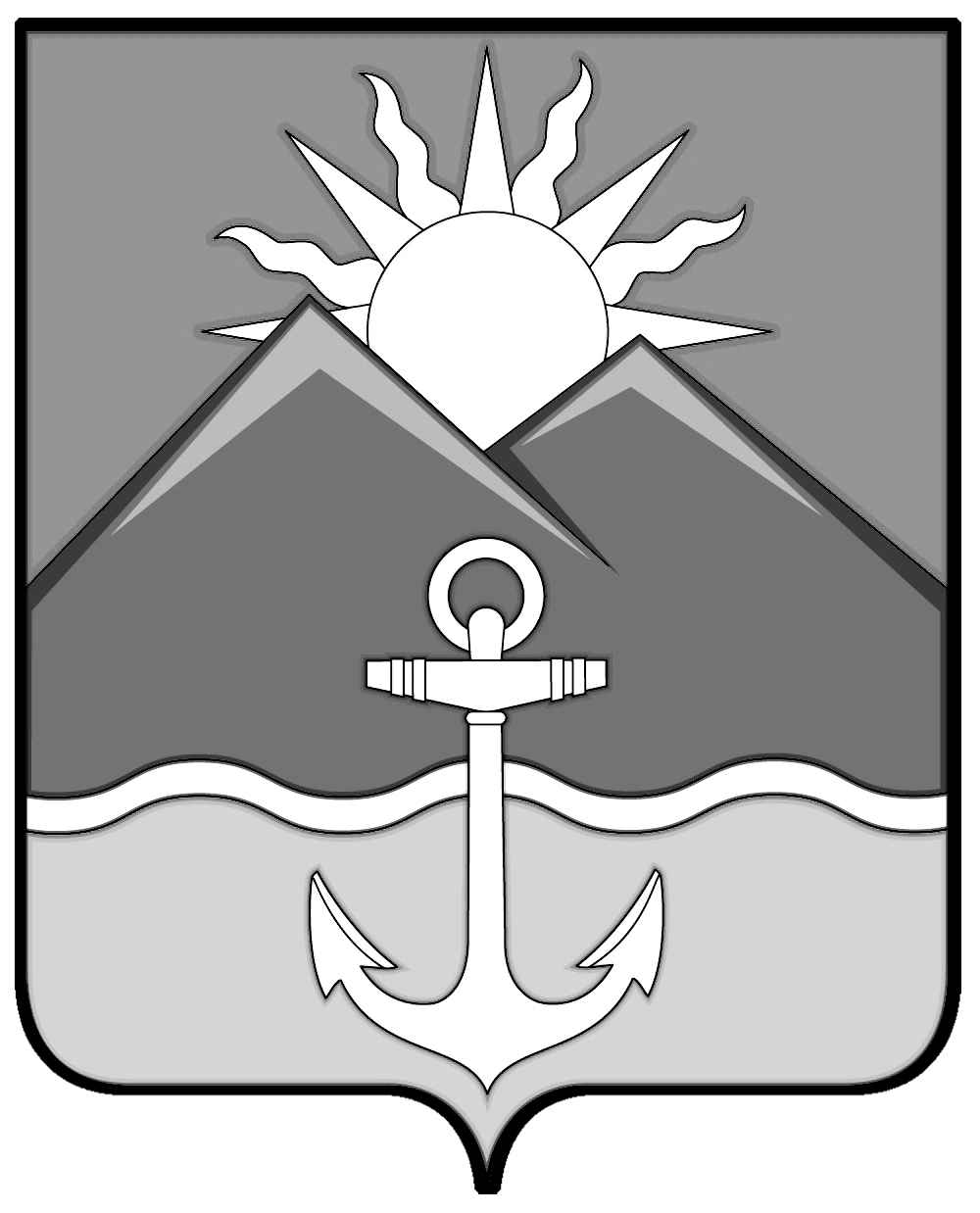 ДУМА ХАСАНСКОГО МУНИЦИПАЛЬНОГО РАЙОНАРЕШЕНИЕпгт Славянка12.08.2022                                                                                                                                 № 427О принятии к осуществлению части полномочий по решению вопросов местного значения Зарубинского городского поселения Хасанского муниципального района органами местного самоуправления Хасанского муниципального районаВ соответствии со ст. 15 Федерального закона от 06.10.2003 г. № 131-ФЗ «Об общих принципах организации местного самоуправления в Российской Федерации», на основании статьи 46 Устава Хасанского муниципального района, руководствуясь нормативным правовым актом Думы Хасанского муниципального района от 31.07.2018 г. № 193-НПА «О Порядке заключения соглашений органами местного самоуправления Хасанского муниципального района с органами местного самоуправления отдельных поселений, входящих в состав Хасанского муниципального района, о передаче (принятии) осуществления части полномочий по решению вопросов местного значения», по итогам рассмотрения решения муниципального комитета Зарубинского городского поселения решения «О передаче части полномочий по решению вопросов местного значения Зарубинского городского поселения органам местного самоуправления Хасанского муниципального района» от 10.08.2022 г. № 80, Дума Хасанского муниципального районаРЕШИЛА:1. Принять к осуществлению части полномочий Зарубинского городского поселения Хасанского муниципального района по решению вопросов местного значения (перечень прилагается).2. Определить, что:органы местного самоуправления Хасанского муниципального района осуществляют часть полномочий по решению вопросов местного значения Зарубинского городского поселения Хасанского муниципального района на территории городского поселения в соответствии с Федеральным законом «Об общих принципах организации местного самоуправления в Российской Федерации», Уставом Хасанского муниципального района, соглашением о передаче осуществления части полномочий по решению вопросов местного значения Зарубинского городского поселения Хасанского муниципального района между администрацией Зарубинского городского поселения Хасанского муниципального района и администрацией Хасанского муниципального района;осуществление передаваемой части полномочий обеспечивается за счет межбюджетных трансфертов, предоставляемых из бюджета Зарубинского городского поселения Хасанского муниципального района в бюджет Хасанского муниципального района в соответствии с Бюджетным кодексом Российской Федерации и соглашением о передаче осуществления части полномочий по решению вопросов местного значения Зарубинского городского поселения Хасанского муниципального района между администрацией Зарубинского городского поселения Хасанского муниципального района и администрацией Хасанского муниципального района.3. Согласовать условия соглашения о передаче осуществления части полномочий по решению вопросов местного значения Зарубинского городского поселения Хасанского муниципального района между администрацией Зарубинского городского поселения Хасанского муниципального района и администрацией Хасанского муниципального района (прилагается).4. Опубликовать настоящее решение в Бюллетене муниципальных правовых актов Хасанского муниципального района и на официальных сайтах администрации Хасанского муниципального района и Думы Хасанского муниципального района в информационно-телекоммуникационной сети «Интернет».5. Настоящее решение вступает в силу со дня его официального опубликования и действует с даты подписания соглашения, предусмотренного пунктом 3 настоящего решения, до 31 декабря 2022 года.Исполняющий обязанностипредседателя Думы								               Н.В. КарповаПриложение к решению Думы Хасанского муниципального районаот 12.08.2022 № 427Перечень передаваемой Хасанскому муниципальному району осуществления части полномочий Зарубинского городского поселения Хасанского муниципального района по решению вопросов местного значения на территории Зарубинского городского поселенияПриложение 2к решению Думы Хасанского муниципального района от 12.08.2022 № 427СОГЛАШЕНИЕо передаче осуществления части полномочий по решению вопросов местного значения                Зарубинского городского поселения Хасанского муниципального района между                     администрацией Зарубинского городского поселения Хасанского муниципального                     района и администрацией Хасанского муниципального районапгт Славянка								            «___» августа 2022 г.Администрация Зарубинского городского поселения Хасанского муниципального района, именуемая в дальнейшем «Поселение», в лице________________________________, действующего на основании Устава, с одной стороны и администрация Хасанского муниципального района, именуемая в дальнейшем «Район», в лице главы Хасанского муниципального района Степанова Ивана Владимировича, действующего на основании Устава, с другой стороны, совместно именуемые «Стороны», руководствуясь ч.4 ст.15 Федерального закона от 06.10.2003 №131-ФЗ «Об общих принципах организации местного самоуправления в Российской Федерации», Бюджетным кодексом РФ заключили настоящее Соглашение о нижеследующем:1. Предмет Соглашения1.1. Предметом настоящего Соглашения является передача Поселением Району осуществления части своих полномочий по вопросу местного значения городского поселения по организации в границах поселения и водоснабжения населения, водоотведения, по участию в предупреждении и ликвидации последствий чрезвычайных ситуаций в границах поселения (далее – переданные полномочия), а именно:- строительство объектов водоснабжения;- реконструкция объектов водоснабжения; - строительство объектов водоотведения; - реконструкция объектов водоотведения;- участие в предупреждении и ликвидации последствий чрезвычайных ситуаций в границах поселения на объектах водоснабжения;- участие в предупреждении и ликвидации последствий чрезвычайных ситуаций в границах поселения на объектах водоотведения;2. Права и обязанности Сторон2.1. Поселение имеет право:2.1.1. ежемесячно осуществлять контроль за исполнением Районом передаваемых полномочий;2.1.2. иные права, предусмотренные законодательством Российской Федерации, законами и иными правовыми актами Поселения, настоящим Соглашением.2.2. Поселение обязано:2.2.1. передать Району иные межбюджетные трансферты на реализацию переданных полномочий в порядке и в сумме, установленных разделом 3 настоящего Соглашения;2.2.2. выполнять иные обязанности, предусмотренные законодательством Российской Федерации, законами и иными правовыми актами Поселения, настоящим Соглашением.2.3. Район с целью осуществления переданных ему полномочий имеет право:2.3.1. на финансовое обеспечение переданных полномочий за счет предоставляемых Району межбюджетных трансфертов, предоставляемых из бюджета Поселения в бюджет Района;2.3.2. запрашивать у Поселения и получать от него сведения, документы, необходимые для осуществления переданных полномочий;2.3.3. самостоятельно определять порядок реализации принятых на исполнение полномочий в соответствии с действующим законодательством Российской Федерации;2.3.4. принимать муниципальные правовые акты по вопросам осуществления принятых на исполнение полномочий;2.3.5. дополнительно использовать собственные материальные ресурсы и финансовые средства.2.4. Район при осуществлении переданных полномочий обязано:2.4.1. осуществлять полномочия, переданные в соответствии с пунктом 1.1 настоящего Соглашения;2.4.2 обеспечивать целевое использование иных межбюджетных трансфертов предоставленных в рамках настоящего соглашения исключительно на осуществление переданных полномочий;2.4.3. выполнять иные обязанности, предусмотренные законодательством Российской Федерации, законами и иными правовыми актами Поселения, настоящим Соглашением.3. Финансовое обеспечение переданных на исполнение полномочий3.1. Осуществление части полномочий, указанных в пункте 1.1 настоящего Соглашения, осуществляется за счет иных межбюджетных трансфертов (далее - межбюджетных трансфертов), представляемых из бюджета Поселения в бюджет Района.3.2. Определение ежегодного объема, передача и учет межбюджетных трансфертов, предоставляемых из бюджета Поселения бюджету Района на реализацию полномочий, указанных в пункте 1.1 настоящего Соглашения, осуществляются в соответствии с Бюджетным кодексом Российской Федерации, муниципальными правовыми актами Поселения.3.3. Межбюджетный трансферт в сумме 917 813 рублей 60 копеек предоставляется из бюджета Поселения в соответствии с утвержденной бюджетной росписью и перечисляется в бюджет Района.4. Ответственность Сторон4.1. Район и Поселение несут ответственность за исполнение или ненадлежащее исполнение  своих обязательств по настоящему соглашению в соответствии с законодательством Российской Федерации.4.2. В случае нецелевого использования иных межбюджетных трансфертов перечисленный иной межбюджетный трансферт подлежат возврату из бюджета Района в бюджет Поселения в полном объеме.4.3. Возврат иного межбюджетного трансферта производится Районом в течение пяти рабочих дней со дня получения требования по реквизитам и коду бюджетной классификации Российской Федерации указанным в требовании.5. Срок действия, основания и порядок прекращения действия Соглашения5.1. Полномочия, указанные в п. 1.1 настоящего Соглашения, передаются Району с даты подписания по 31 декабря 2022 года. Настоящее соглашение вступает в силу с даты его подписания и действует до полного исполнения сторонами своих обязательств.5.2. Действие настоящего Соглашения может быть прекращено досрочно:5.2.1. по соглашению Сторон;5.2.2. в одностороннем порядке в случае:1) изменения действующего законодательства Российской Федерации и (или) законодательства Приморского края;2) неисполнения или ненадлежащего исполнения одной из Сторон своих обязательств в соответствии с настоящим Соглашением;3) если осуществление полномочий становится невозможным либо при сложившихся условиях эти полномочия могут быть наиболее эффективно осуществлены Поселением самостоятельно.5.3. Уведомление о расторжении настоящего Соглашения в одностороннем порядке направляется второй Стороне не менее чем за 30 дней до момента расторжения. Расторжение Соглашения влечет за собой возврат перечисленных межбюджетных трансфертов за вычетом фактических расходов, подтвержденных документально, в срок 30 дней с момента подписания Соглашения о расторжении или получения письменного уведомления о расторжении Соглашения.6. Заключительные положения6.1. Обо всех изменениях в адресах и реквизитах Стороны должны немедленно информировать друг друга.6.2. Споры, связанные с исполнением настоящего Соглашения, разрешаются путем проведения переговоров или в судебном порядке.6.3. Внесение изменений и дополнений в настоящее Соглашение осуществляется путем подписания Сторонами дополнительных соглашений, которые являются неотъемлемыми частями настоящего Соглашения с момента их подписания Сторонами.6.4. Не использованные по состоянию на 1 января 2023 финансового года межбюджетные трансферты подлежат возврату в доход бюджета Поселения, в течение первых 15 рабочих дней 2023 финансового года.При наличии потребности в межбюджетных трансфертах средства в объеме, не превышающем остатка указанных межбюджетных трансфертов, могут быть возвращены в очередном финансовом году в доход бюджета Поселения, для финансового обеспечения расходов бюджета, соответствующих целям предоставления межбюджетных трансфертов.В случае если неиспользованный остаток межбюджетных трансфертов, не перечислен в доход бюджета Поселения, указанные средства подлежат взысканию в доход бюджета Поселения, в порядке, определяемом администрацией Зарубинского городского поселения Хасанского муниципального района с соблюдением общих требований, установленных Министерством финансов Российской Федерации.6.5. По вопросам, не урегулированным настоящим Соглашением, Стороны руководствуются действующим законодательством.6.6. Настоящее Соглашение составлено в двух экземплярах, имеющих равную юридическую силу, по одному экземпляру для каждой из Сторон.7. Юридические адреса и реквизиты Сторон8. Подписи СторонБюллетень муниципальных правовых актов
Хасанского муниципального районаВЫПУСК № 2712 августа 2022 г.Официальное издание, учрежденное администрацией 
муниципального образования Хасанский район исключительно 
для издания официальных сообщений и материалов, 
нормативных и иных актов Хасанского муниципального районаГлавный редактор Худоложный А.Е.Редакционная коллегия:Худоложный А.Е., Куличенко О.В., Захаренко М.А.Издатель: Администрация Хасанского муниципального района________________________________Адрес редакции692701 п. Славянка Приморского края, ул. Молодежная, 1.Выпуск №27 12 августа 2022 г. Изготовлено с машинописных листов. 12 августа 2022 г.Тираж 2 экземпляров.Свободная цена. Правом распространения обладает Хасанская 
межпоселенческая (районная) библиотека.Электронная версия издания размещена на официальном сайте 
Хасанского муниципального района (http://prim-hasan.ru/).№ п/пВиды разрешённого использования земельных участковСтавки арендной платы за использование земельных участков в % от кадастровой стоимости1.Водный транспорт (размещение искусственно созданных для судоходства внутренних водных путей, размещение объектов капитального строительства внутренних водных путей, размещение объектов капитального строительства морских портов, размещение объектов капитального строительства, в том числе морских и речных портов, причалов, пристаней, гидротехнических сооружений, навигационного оборудования и других объектов, необходимых для обеспечения судоходства и водных перевозок, заправки водного транспорта)2,02.Водный спорт (размещение спортивных сооружений для занятия водными видами спорта (причалы и сооружения, необходимые для организации водных видов спорта и хранения соответствующего инвентаря))10,04.Природно-познавательный туризм (размещение баз и палаточных лагерей для проведения походов и экскурсий по ознакомлению с природой, пеших и конных прогулок, устройство троп и дорожек, размещение щитов с познавательными сведениями об окружающей природной среде;осуществление необходимых природоохранных и природовосстановительных мероприятий)10,05.Охота и рыбалка (обустройство мест охоты и рыбалки, в том числе размещение дома охотника или рыболова, сооружений, необходимых для восстановления и поддержания поголовья зверей или количества рыбы)10,05.Рыбоводство (осуществление хозяйственной деятельности, связанной с разведением и (или) содержанием, выращиванием объектов рыбоводства (аквакультуры); размещение зданий, сооружений, оборудования, необходимых для осуществления рыбоводства (аквакультуры))1,5№ п/пПеречень передаваемой Хасанскому муниципальному району осуществления части полномочий Зарубинского городского поселения Хасанского муниципального района по решению вопросов местного значения1Строительство объектов водоснабжения2Реконструкция объектов водоснабжения3Строительство объектов водоотведения4Реконструкция объектов водоотведения5Участие в предупреждении и ликвидации последствий чрезвычайных ситуаций в границах поселения на объектах водоснабжения6Участие в предупреждении и ликвидации последствий чрезвычайных ситуаций в границах поселения на объектах водоотведенияПоселение:Район:Администрация Зарубинского городского поселения Хасанского муниципального районаАдминистрация Хасанского муниципального района692726, Приморский край, Хасанский район,  пгт. Зарубино ул. Строительная, д. 19АИНН 2531006540, КПП 253101001УФК по Приморскому краю (Администрация Зарубинского городского поселения, л/сч 03203010080р/сч БИК 010507002в Дальневосточном ГУ Банка Россииг. ВладивостокКБК 692701, Приморский край, Хасанский район, пгт Славянка, ул.Молодежная, 1ИНН 2531003540, КПП 253101001 УФК по Приморскому краю (Администрация Хасанского муниципального района, л/сч 04203009150 р/сч 40101810900000010002БИК 040507001в Дальневосточном ГУ Банка Россииг. ВладивостокКБК 01820240014050000150Поселение:Район:Глава Зарубинского городского поселения Хасанского муниципального района_________________________/___________/Глава Хасанского муниципального района__________________/И.В. Степанов/